1 и 2 октября в Москве проходит V Стратегический форум «Транспортная инфраструктура России». Форум входит в цикл мероприятий Инфраструктурного конгресса «РОСИНФРА», организаторами которого выступают Национальный Центр ГЧП и Фонд Росконгресс.Ежегодно мероприятие собирает представителей федеральныхии региональных органов власти, руководителей крупнейших транспортныхи инфраструктурных компаний, частных инвесторов и отраслевых экспертов.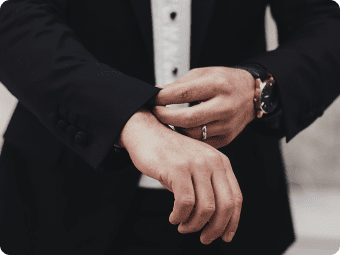 